ООО «ВЕГА»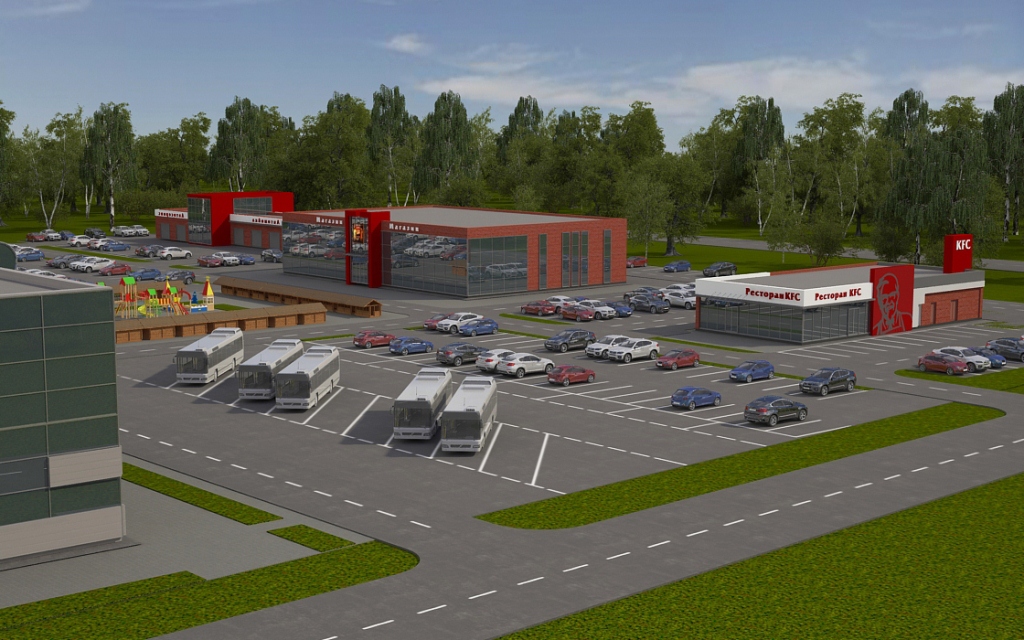 ОГЛАВЛЕНИЕ:1	Резюме	61.1	Сущность проекта	61.2	Территория реализации проекта	61.3	Стоимость и финансирование проекта	61.4	Эффективность проекта	71.5	Сведения об инициаторе	71.6	Текущее состояние проекта	71.7	План возврата заемных средств	81.8	Гарантии возврата заемных средств	92	Суть предлагаемого проекта	92.1	Концепция проекта	92.2	Общее описание	102.3	Местонахождение объекта	102.4	Экологические вопросы производства	103	Анализ рынка	113.1	Федеральная автомобильная дорога М-4 «Дон»	113.1.1	Описание	113.1.2	Маршрут	143.1.3	Платные участки	153.1.4	Перспективы	163.2	Рынок придорожного сервиса	163.2.1	Структура придорожного сервиса	163.2.2	Тенденции развития отрасли	193.2.3	Перспективы придорожного сервиса	203.3	Конкуренты проекта	204	Организационный план	214.1	Персонал. Организационная структура Предприятия	215	Производственный план	225.1	Потребность в приобретении активов	225.2	Объемы производства	266	Финансовый план	266.1	Исходные данные и допущения	266.2	Налоговое окружение	266.3	Расчет выручки	276.4	Текущие (эксплуатационные) расходы	286.5	Источники и условия финансирования	296.6	Оценка экономической эффективности проекта	316.6.1	Обоснование ставки дисконтирования	316.6.2	Показатели рентабельности проекта	326.6.3	Показатели эффективности проекта	357	Оценка рисков	377.1.1	Неспецифические риски	377.1.2	Организационные риски	377.1.3	Маркетинговые риски	387.1.4	Количественный анализ	398	Приложения	418.1	Текущие затраты по Проекту	428.2	Отчет о прибылях и убытках	438.3	Отчет о движении денежных средств	458.4	Балансовый отчет	46МЕМОРАНДУМ О КОНФИДЕНЦИАЛЬНОСТИИнформация, представленная в настоящем документе, носит конфиденциальный характер и является собственностью ООО «Вега». Данный документ предназначен только для лиц, получивших его с согласия владельца информации. Передача, копирование или разглашение содержащейся в данном бизнес-плане информации без письменного согласия владельца запрещается.Изложенные в настоящем документе факты, сделанный анализ, высказанные мнения и полученные выводы действительны исключительно в пределах оговоренных в данном отчете допущений и ограничивающих условий и являются персональным, непредвзятым анализом, мнениями и выводами.Вознаграждение за подготовку бизнес-плана ни в коей степени не связано с достижением заранее определенных параметров или тенденции в определении перспективности проекта в пользу клиента, а так же с достижением заранее оговоренного результата или с последующими событиями. Все расчеты признаются действительными на 15 ноября 2016 г., с указанной даты до момента подписания бизнес-плана не произошло событий, которые могли бы существенно повлиять на финансовые и маркетинговые показатели бизнес-плана.МЕТОДИКА ПЛАНИРОВАНИЯПри разработке бизнес-плана использовалась международная методика планирования определенная стандартами UNIDO (United Nations Industrial Development Organization), которыми руководствуются большинство иностранных и российских инвесторов.УРОВЕНЬ СУЩЕСТВЕННОСТИПод уровнем существенности в настоящем бизнес-плане понимается то предельное значение расхождений показателей Бизнес-плана, начиная с которого квалифицированный пользователь бизнес-плана, с большей степенью вероятности, перестанет делать на его основе правильные выводы и принимать правильные экономические решения. Под уровнем существенности, в данном случае, понимается предельное значение расхождений показателей Бизнес-плана обусловленное допущениями математической модели. Расхождения вызваны применением в настоящем плане усредненных цен и усредненных показателей. При определении абсолютного значения уровня существенности за основу приняты наиболее важные показатели, характеризующие деятельность экономического субъекта (базовые показатели Бизнес-плана).РезюмеСущность проектаПроект предусматривает строительство и дальнейшую эксплуатацию  комплекса придорожного сервиса.Многофункциональный придорожный комплекс, будет включать в себя: стоянку на 20 легковых и 150 грузовых автомобилей, гостиницу на 16 номеров, кафе, магазин, прачечные, душевые, станцию технического обслуживания автомобилей(посты СТО, мойку, диагностические стенды, шиномонтаж) и всю необходимую инфраструктуру.В результате реализации проекта годовой объем оказываемых услуг составит:Для реализации проекта используется действующее  Предприятие Общество с Ограниченной Ответственностью «Вега». Сумма годовой выручки проекта составит более 229 млн. руб. Территория реализации проектаПланируемый комплекс будет располагаться на трассе М4 «Дон» 324 км ( 700 м от трассы) на участке площадью 58 925 кв. м., находящемуся в долгосрочной аренде.Стоимость и финансирование проектаСтоимость реализации проекта составляет 166 200 тыс. руб., в том числе, 16 200 тыс. руб. уже вложенных в проект Инициатором проекта, при условии начала продаж в 9-м месяце реализации проекта.. Провести инвестиции планируется в течение первых восьми месяцев реализации проекта.Финансирование плановых затрат предполагается за счет организации банковского/частного кредитования сроком на 5 лет, с процентной ставкой 10% годовых, с отсрочкой выплат по кредиту (основной долг и проценты) сроком в  1 год. Эффективность проектаЭкономическая эффективность проекта рассчитывалась для ставки по кредиту в размере 10% годовых, с учетом ранее сделанных инвестиций Применяемая ставка дисконтирования – 18%. Горизонт планирования –5 лет. Шаг планирования – месяц.Таблица 1 Основные показатели эффективности проектаПроект окупается с учетом дисконтирования за 2,61  года. Дисконтированные затраты окупаются за период проекта 1,96 раза. В целом основные финансовые показатели свидетельствуют об экономической эффективности и целесообразности проекта.Сведения об инициаторе Инициатором проекта является общество с ограниченной ответственностью «Вега», зарегистрированное 25 июля 2013 года в г. Ефремов Тульской области. Учредителями общества  являются физические лица:Карпченко О.К. -33,3%, доли в Обществе Бушуева В.Н. 33,3%, доли в Обществе Котов К.Н. 33,3%, доли в Обществе Текущее состояние проектаНа данном этапе реализации проекта:Получено разрешение на строительство. Получено согласование выездов/выездов на М4. Получены технические условия на строительство. Выполнены снятие почвенно-растительного слоя 1 очереди строительства, перенос линии телефонизацииОсуществлена вырубка лесополосы для электроснабженияВыполнен рабочий проект.План возврата заемных средствВозврат заемных средств будет осуществляться за счет операционной деятельности предприятия, т.е. доходов, получаемых от реализации . Заемные средства будут возвращаться в течение 4 лет после окончания отсрочки погашения основного долга сроком в 1 год. Проценты за пользование кредитом будут выплачиваться ежемесячно после окончания «каникул» на проценты. Невыплаченные, но начисленные проценты в период «каникул» капитализируются.Таблица 2План получения и возврата заемных средств (тыс. руб. )Гарантии возврата заемных средствВ качестве залогового обеспечения может быть предоставлено приобретаемое для целей реализации проекта производственное оборудование, построенные здания и сооружения на участке, по мере строительства и постановке на баланс Инициатора проекта. При необходимости могут быть предоставлены и другие гарантии..Суть предлагаемого проектаКонцепция проекта  Концепция проекта предусматривает организацию комплекса дорожного сервиса на трассе М4 «Дон» Москва – Сочи, проходящей через Тульскую область. Создание комплекса дорожного сервиса на участке транспортного коридора, проходящего через Тульскую область, возможно запланировать на конец 2016 года,  а обустройство и рекультивация земель запланированы на 2017 год. Подготовительные работы по созданию пункта  начаты в середине 2015 года и завершены в 2015 году.Комплекс дорожного сервиса будет включать в себя мотель с одноместными и двухместными номерами, кафе, магазин, автостоянку для легковых и грузовых автомобилей и шиномонтажную мастерскую.Комплекс будет создан недалеко от одного из населенных пунктов с целью более удобного подведения коммуникаций и обеспечения рабочей силой, но на удаленном расстоянии от городов, чтобы таким образом привлечь пассажиров маршрутных автобусов в качестве клиентов.Комплекс дорожного сервиса расположен при самой АЗС «Газпром», в наличии согласование.Целевой группой выступят водители грузовых автомобилей, а также водители и пассажиры легковых автомобилей и маршрутных автобусов, проезжающих по трассе Москва – Сочи.Общее описаниеКомплекс дорожного сервиса, расположенный на трассе Москва – Сочи, будет включать в себя гостиницу, кафе, магазин, стоянку для грузовых и легковых автомобилей, а также шиномонтажную мастерскую.В качестве мест размещения клиентам будут предложены■	9 двухместных номеров■	5 одноместных номера■	2 двухместных номера люкс Также при гостинице отдельно будет организован  платный душ и прачечная, которыми смогут воспользоваться не только постояльцы мотеля, но и просто проезжие пассажиры.Для размещения автотранспорта будет организована охраняемая стоянка, имеющая ограждение и видеонаблюдение, на 150 грузовых автомобилей и 20 легковых автомобилей.Кафе будет обслуживать не только постояльцев гостиницы, но и проезжих водителей и пассажиров, следующих как на частном транспорте, так и на маршрутных автобусах на далекие расстояния.Магазин при кафе будет реализовывать продукты питания, напитки и товары народного потребления.Кроме того, будет организована шиномонтажная мастерская, оказывающая услуги по ремонту шин грузовых и легковых автомобилейМестонахождение объектаПредполагаемый комплекс дорожного сервиса планируется расположить недалеко от одного из населенных пунктов Тульской области на трассе М4 «Дон» 324 км с целью более удобного подведения коммуникаций и обеспечения рабочей силой, но на удаленном расстоянии от городов, чтобы таким образом привлечь пассажиров маршрутных автобусов в качестве клиентов. Комплекс дорожного сервиса расположен при самой АЗС «Газпром».Площадь земельного участка, отводимая под комплекс дорожного сервиса, составит 58 925 кв. м.Земля под строительство комплекса дорожного сервиса взята в аренду на долгосрочное пользование.Экологические вопросы производстваПредполагаемое воздействие будет связано в основном со строительством, которое в значительной степени будет ограничено короткими сроками и относительно небольшим пространством территории площадки комплекса. Воздействие будет типичным для строительных операций: образование  отходов, пыль, шум, транспортное движение, и может быть снижено применением элементарных мероприятий. Например, применение соответствующих стандартов вождения, избегание повышенных уровней шума, особенно в ночные часы, и применение соответствующих процедур по обращению с  отходами.Проект не предполагает использование опасных и вредных материалов и производств. В рамках реализации проекта не произойдет значительного увеличения нагрузки на окружающую среду. Анализ рынкаФедеральная автомобильная дорога М-4 «Дон»ОписаниеФедеральная автомобильная дорога М-4 «Дон» — автомобильная дорога федерального значения Москва — Воронеж — Ростов-на-Дону — Краснодар — Новороссийск. Протяжённость автодороги составляет 1543,7 км. Основная часть трассы от Москвы до Краснодара является составной частью европейского маршрута E 115. Участок от Краснодара до Джубги образует маршрут E 592, от Джубги до Новороссийска входит в состав E 97. Кроме этого, по дороге М-4 проходит участок европейского маршрута E 50 от пересечения с М19 у Новошахтинска до развязки с Р217 у станицы Павловской, а также участок дороги А144(часть европейского маршрута E 38) от восточной окраины Воронежа до развязки в селе Рогачёвка. В Московской области, а также от границы с Республикой Адыгея до съезда к станице Саратовской дорога имеет режим автомагистрали, на других участках — режим обычной дороги (от 1Б до 2-й категорий). Количество полос движения: от 2 до 8.     В 2010 году дорога передана в доверительное управление государственной компании «Автодор». В том же году госкомпания совместно с ассоциацией международных автомобильных перевозчиков, «Опорой России», СМИ произвела мониторинг состояния объектов придорожного сервиса, признав более 50 % существующих объектов некомфортными для использования, ещё 30 % — не соответствующим требованиям законодательства.  Отдельные участки автодороги (в частности, платные участки в Тульской и Липецкой областях, обход Воронежа) переданы ГК «Автодор» в концессию (концессионные соглашения заключены в 2011—2013 гг. с ООО «Объединенные системы сбора платы», в настоящее время входит в группу «Мостотрест»). По условиям соглашений текущее содержание и ремонт (а также взимание платы — для платных участков) на таких участках осуществляет концессионер.В летнее время автодорога часто бывает перегружена из-за большого количества отдыхающих, выезжающих на автомашинах с семьями из Москвы и других крупных городов на Черноморское побережье Кавказа, в другие благоприятные для отдыха районы Ростовской области, Ставропольского и Краснодарского краёв, Крыма, а также из-за фур, вывозящих сельскохозяйственную продукцию из южных регионов России в Москву, Санкт-Петербург и другие регионы для реализации. Значительные пробки возникают в ходе проведения ремонтных работ в Воронежской и Ростовской областях, а также на двухполосном участке дороги на юге Воронежской области.Пробки также периодически возникают перед пунктами оплаты проезда на платном участке в Московской области (48—71-й км).В зимнее время во время непогоды возможны проблемы с проездом по горному участку дороги в Краснодарском крае. Но иногда из-за снегопадов, гололёда возникают проблемы и на равнинных участках: так, в конце 2009 года на нереконструированном участке дороги в Ростовской области из-за сильных снегопадов было парализовано движение в течение нескольких суток.МаршрутДорога М-4 начинается на пересечении МКАД и Липецкой улицы, далее проходит по территории Московской области в южном направлении в виде современной автомагистрали с развязками и разделительными полосами, идёт западнее Видного, восточнее города Домодедово (между городом и аэропортом), проходит западнее Каширы и Ступина, примерно там же от неё ответвляется трасса Р-22.Далее автодорога идёт по территории Тульской области, проходит западнее Венёва и Новомосковска, далее — между городами Киреевском и Узловой, обходит с запада Богородицк и с востока Ефремов (старый или альтернативный участок проходит по западной окраине Богородицка и по восточной окраине Ефремова).Далее автомагистраль идёт по территории Липецкой области, обходит с востока село Становое и город Елец, с запада — Задонск (старый или альтернативный участок проходит через село Становое, через Елец по так называемому Елецкому шоссе в западной части города и по черте Задонска) и с востока село Хлевное.Затем дорога следует по территории Воронежской области, до Воронежа, частично обходит его по платной объездной дороге в городской черте[7] (бесплатно через город), проходящей по северо-восточной окраине, далее по платному объезду сёл Новая Усмань и Рогачёвка (бесплатно через сёла). Далее через сёла Каширское, Лосево, город Павловск, обходит Богучар и село Верхний Мамон.Далее трасса идёт по территории Ростовской области, пересекая трассу E 40 в Каменске-Шахтинском, оставляя Миллерово (к западу), Красный Сулин (к западу), Шахты (к востоку), подходит к Ростову-на-Дону. Далее, обойдя его по объездной дороге, миновав мост через реку Дон, следует на юг через Батайск и Самарское.По территории Краснодарского края дорога проходит станицы Кущёвскую, Павловскую (начало автодороги Р217 «Кавказ»), город Кореновск и доходит до Краснодара. Здесь начинается прямая дорога на Новороссийск А146 E 115, а М-4 продолжается на юг до куроротного посёлка Джубга. Отсюда на восток идёт дорога А147, магистраль «Дон» следует вдоль берега Чёрного моря на запад, проходит Геленджик и заканчивается в Новороссийске. При этом для движения в его сторону, а также Анапы и Геленджика имеется более короткая и удобная дорога через Тимашёвск и Славянск-на-Кубани. Дополнительно, существует хорошая дорога через Крымск и Верхнебаканский.Платные участкиНа конец 2015 года на дороге действовало 7 платных участков и готовились к открытию новые. К 2020 году общая длина платных участков достигнет 892 км. С 18 января 2016 года М-4 стала платной с 21 км по 93 км в Московской области. 1 августа 2016 года стал платным участок с 93 по 211 км в Московской и Тульской областях (с пунктом взимания платы на 133 км).Платные участки в Московской области обслуживаются дочерним обществом ГК «Автодор» (ООО «Автодор-ПД»). Оператором участков на территории Тульской и Липецкой областей в соответствии с концессионными соглашениями является ООО «Объединенные системы сбора платы». На платных участках трассы для проезда без остановок применяются транспондеры T-pass аналог итальянской системы Telepass. Впервые они применялись на объезде Хлевного.ПерспективыПо завершении реконструкции дорога на всем протяжении будет иметь минимум четыре полосы. ГК «Автодор» будет открывать на дороге новые платные участки, по мере её реконструкции. ГК «Автодор» также планирует открыть вдоль дороги до 22 многофункциональных зон дорожного сервиса, включающих площадки отдыха, специально отведенные места для курения, туалетные комнаты, заправочные станции, автомойки, ремонтные мастерские, объекты общественного питания и торговли, мотели, пункты медицинской помощи. В 2011—2012 гг. были проведены конкурсы на проектирование и разработку генеральных схем размещения многофункциональных зон дорожного сервиса, конкурсы на привлечение инвесторов к строительству и эксплуатации зон дорожного сервиса.В месяц по наименее загруженным участкам проезжает почти полмиллиона автомобилей. На тех отрезках, где движение более интенсивное, - 1,5 миллиона автомобилей. Иными словами, на самых напряженных сегментах магистрали трафик достигает 50 тысяч автомобилей в сутки.Рынок придорожного сервисаСтруктура придорожного сервисаПо данным официальной статистики на дорогах России зафиксировано 1329 объектов придорожного сервиса. Большую их часть составляют АЗС (25%), за ними следуют  различные магазины (как правило, большинство из них, это магазины с автозапчастями и расходными материалами для автомобилей), которые занимают до 24% рынка. Пункты общественного питания занимают в структуре 21%. Наименее распространенными являются пункты технического обслуживания и мотели, которые занимают 9 и 5 процентов соответственно. Кроме этого в структуре существует доля равная 16%, которая принадлежит объектам придорожного сервиса, которые трудно отнести к какой либо определенной группе. Но, как это часто бывает, данные официальной статистики не всегда совпадают с результатами исследования аналитических групп. По альтернативным данным количество объектов придорожного сервиса  достигает до 5300 единиц, в том числе 45% это автозаправочные станции различных типов, 39% - пункты общественного питания, 10% - мотели и гостиницы. Оставшиеся 7% занимают СТО.Рисунок 1.Структура придорожного бизнеса в России по данным официальной статистике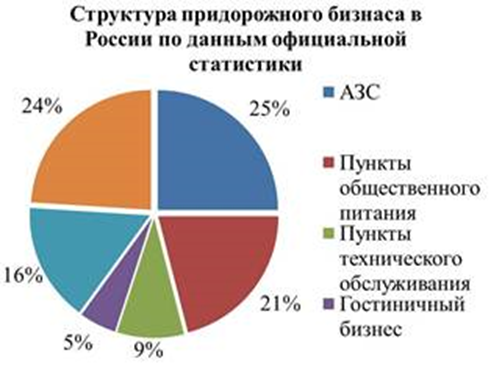 Рисунок 2. Структура придорожного бизнеса в России по данным аналитических групп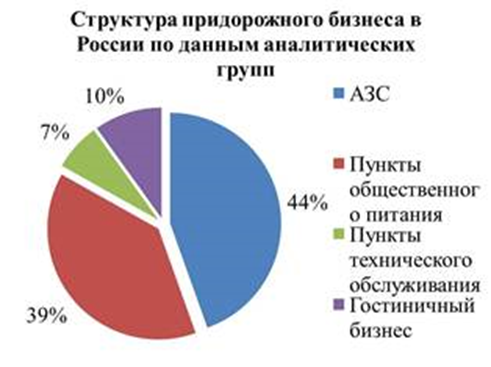 Наиболее серьёзными проблемами, присущими отрасли придорожного сервиса в России, являются:Низкий уровень сервиса;Неравномерное размещение объектов дорожного сервиса на трассах как федерального, так и регионального значения;Отсутствие достаточной степени квалификации работников придорожного сервиса, что приводит к низкой культуре обслуживания и качеству сервиса;Выраженный дефицит объектов, оказывающих комплекс услуг участникам дорожного движения;Отсутствие не только реальной поддержки со стороны региональных и федеральных органов власти, но и нестабильной организационно-правовой системе, не имеющей четких норм, правил по размещению и составу объектов;У большинства объектов отсутствует информация о размещении, составе и качестве оказываемых услуг.По данным все той же статистики ГК «Автодор» практически до 70% объектов придорожного сервиса не соответствуют требованиям санитарных норм и обустройства территории, 40% объектов не имеют места под парковку и стоянку автомобилей, у 30% отсутствует даже такие элементарные гигиенические удобства как туалет. В результате остается совсем немного мест, где потребитель может хоть как то удовлетворить свои потребности в отдыхе.Не исключено, что именно текущее состояние придорожного сервиса привлекло к себе внимание крупных структур. На рынке существует потребность в качественных услугах и сетевых объектах предоставляющих полный комплекс услуг, необходимых участникам дорожного движения.Особое внимание привлекает к себе федеральная программа, курируемая ГК «Автодор». Её суть заключается в обустройстве крупнейших федеральных трасс многофункциональными сервисными центрами, только по трассе М-4 «Дон» планируется возведение 23 комплексных объектов. В соответствии с проектными решениями в состав данных комплексов будут входить: места для стоянки легковых и грузовых автомобилей, автобусов; многотопливную заправочную станцию; объекты общественного питания; зоны отдыха для дальнобойщиков и автотуристов, со специально отведенными местами для курения; станцию технического обслуживания; пункт медицинской помощи; туалеты; магазины; мотель; автомойку; душевые, прачечную; мусоросборники; средства связи.Не исключено что именно текущее состояние придорожного сервиса привлекло к себе внимание крупных структур. На рынке существует потребность в качественных услугах и сетевых объектах предоставляющих полный комплекс услуг, необходимых участникам дорожного движения.Рисунок 3. Структура транспортного потока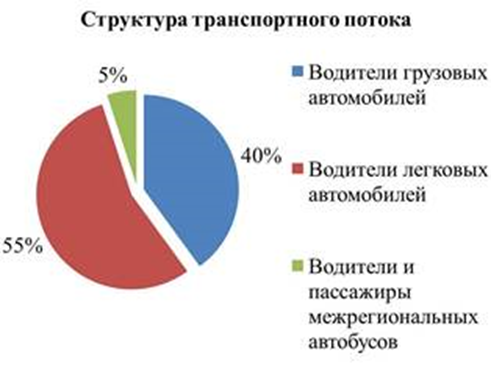 Перечень услуг сформирован исходя из потребностей участников транспортного потока на дорогах России. Традиционно выделяют 3 целевые категории: это водители легковых автомобилей, водители грузовых автомобилей, а также водители и пассажиры межрегиональных автобусов. Структура составляет соответственно 55-60%, 35-40% и 4-5%. Структура и состав может существенным образом изменяться под  воздействием факторов сезонности, расположения участка трассы и близости крупных населенных пунктов.Рынок придорожного сервиса в России находится на границе стихийного и развивающегося рынка. С одной стороны, сфера услуг придорожного хозяйства представлена частным бизнесом и объектами бытовых услуг населенных пунктов, на территории которых они располагаются, (следует отметить низкое качество оказываемых услуг). С другой стороны, на рынке формируется концепция размещения крупных сетевых объектов оказывающих широкий комплекс услуг участникам дорожного движения.Тенденции развития отрасли Основной тенденцией развития рынка придорожного сервиса можно назвать рост потребительских требований к составу и качеству реализуемых товаров и услуг. Клиенты предпочитают пользоваться услугами известных брендов и приобретать их продукцию, ожидая получить высокое качество сервиса.Следует отметить возрастающее влияние сети «Internet» на продвижение бизнеса. В ней существует множество форумов и социальных сетей, где потенциальные потребители делятся своими впечатлениями и рекомендациями, как о составе объектов придорожного сервиса на маршруте, так и об их качественных характеристиках. Кроме того, при прокладывании маршрута автотуристы часто отдают предпочтения объектам, имеющим сайт-визитку с информацией о своем расположении, составе и стоимости услуг.Помимо прочего, усиливается государственный контроль над сферой придорожного сервиса. Это объясняется высокой степенью значимости системы автомобильных дорог и автотранспорта, а также необходимостью обеспечения безопасности на трассах. Органы власти оказывают непосредственное влияние на формирование объектов придорожного сервиса через согласование и утверждение проектов, строительных норм и правил, требований безопасности. А также при осуществлении контроля над текущей деятельностью объектов придорожного сервиса контролирующими органами.Но, кроме усиления контроля над ведением придорожного бизнеса, федеральные власти предприняли шаги в направлении поддержки и содействия развитию придорожного сервиса путем создания целевых программ с целью получения предпринимателями льготных кредитов и государственной поддержки в различных вариантах.Перспективы придорожного сервисаНа фоне сложившихся тенденций вполне ясно проявляется перспектива вытеснения крупными компаниями объектов малого и среднего бизнеса с важнейших автомагистралей. В результате, основным полем деятельности для предпринимателей остаются дороги регионального значения. Наиболее успешными объектами будут являться либо сетевые компании, либо организации с технологическим управлением, т.е. объекты с минимальными эксплуатационными затратами и приемлемым качеством товаров и услуг.На это также повлияли:рост автомобилизации населения;высокие тарифы на железнодорожный транспорт и авиаперевозки, что способствует росту автотуризма;увеличение пассажирских и грузовых перевозок на федеральных трассах;государственная поддержка развития дорожной отрасли;политика развития автотуризма.Конкуренты проектаПредполагаемый комплекс дорожного сервиса планируется расположить недалеко от одного из населенных пунктов Тульской области на трассе М4 «Дон» 324 км.В районе строящегося объекта выделено 11 объектов придорожного сервиса, потенциально , являющихся конкурентами проекта.Организационный планПерсонал. Организационная структура ПредприятияОрганизационная структура Проекта будет складываться из потребности в персонале для обслуживания всех этапов жизненного цикла проекта.Персонал будет сформирован из работников имеющих опыт работы в данном бизнесе. Условия труда соответствуют требованиям трудового законодательства.Таблица 3. Персонал ПредприятияПроизводственный планПотребность в приобретении активовДля реализации проекта  необходимо произвести строительно-монтажные работы, приобрести необходимое оборудование и проч.Таблица 4.Сводный сметный расчет по объекту, тыс. руб.Данные затраты можно к капитальным затратам проекта на сумму 150 000 тыс. руб.Объемы производстваПроизводственная программа оказания услуг предприятия разработана на основании изученного спроса с 70% нагрузкой объекта:Финансовый планИсходные данные и допущенияИсходные данные, использованные в настоящем бизнес-плане предоставлены Инициатором проекта, а также получены путем использования глобальной сети интернет с посещением сайтов, соответствующих тематике бизнес-плана.Срок проекта – 5 лет;Интервал планирования месяц;Проект рассчитан в постоянных ценах; Проект рассчитан в рублевом исчислении.Налоговое окружениеРасчет затрат, связанных с выплатой налогов, осуществлялся в соответствии с текущей налоговой политикой государства.При расчетах были приняты следующие ставки налогов:Налог на добавленную стоимость – 18%;Налог на прибыль – 20%;Налог на фонд оплаты труда – 30,2%;НДФЛ – 13%;Реальные затраты на выплату налогов в настоящий момент оценить сложно, они будут зависеть от текущей налоговой политики государства и принятой на предприятии стратегии в области налогообложения.Условия финансированияФинансирование плановых затрат предполагается за счет кредитных средств.Условия привлечения кредита:•	Процентная ставка по кредиту в год – 10%.•	Отсрочка выплат по кредиту (тело и проценты) – 1 год.Расчет выручкиРасчет выручки Предприятия осуществлялся с учетом цен продажи услуг: и планируемого объема производства (реализации) услуг ( «Объемы производства»).Таблица 5. Выручка Предприятия (тыс. руб.)график 1. Выручка Проекта( тыс. руб.)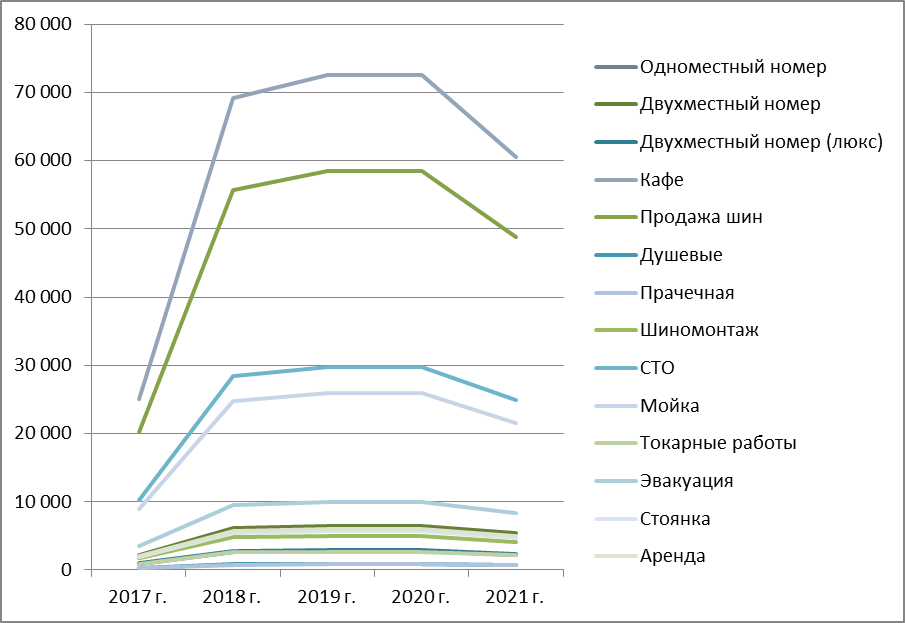 Текущие (эксплуатационные) расходыТекущие затраты по проекту складываются из следующих основных статей:Прямые производственные расходы:Переменные затраты приняты на уровне:Для кафе- затраты на приобретение продуктов, бракераж и проч.- 48% от величины среднего чека.Приобретение шин- 25 000 руб./ ед.Фонд оплаты труда основного производственного персонала - согласно оклада по штатному расписаниюЗатраты на чистящие средства и прочие материалы хозяйственного назначения-42 тыс. руб. в месяцОбщие производственные расходы:Фонд оплаты труда вспомогательного производственного персонала- согласно оклада по штатному расписанию Амортизация- линейная. Здания -20 лет, оборудования- 5 лет.Электроэнергия – 217 тыс. руб. в месяцВывоз мусора -11 тыс. руб. в месяцСточные воды-15 тыс. руб. в месяцГаз-275 тыс. руб. в месяцРемонт и техобслуживание зданий и сооружений-109 тыс. руб. в месяцАдминистративные расходы:Фонд оплаты труда административного персонала- согласно оклада по штатному расписанию Текущие затраты по проекту приведены в Приложении 8.1. настоящего бизнес плана.Источники и условия финансированияСтоимость реализации проекта составляет 166 200 тыс. руб., в том числе, 16 200 тыс. руб. уже вложенных в проект Инициатором проекта, при условии начала продаж в 9-м месяце реализации проекта.. Провести инвестиции планируется в течение первых восьми месяцев реализации проекта.Финансирование плановых затрат предполагается за счет организации банковского/частного кредитования сроком на 5 лет, с процентной ставкой 10% годовых, с отсрочкой выплат по кредиту (основной долг и проценты) сроком в  1 год. Возврат заемных средств будет осуществляться за счет операционной деятельности предприятия, т.е. доходов, получаемых от реализации . Заемные средства будут возвращаться в течение 4 лет после окончания отсрочки погашения основного долга сроком в 1 год. Проценты за пользование кредитом будут выплачиваться ежемесячно после окончания «каникул» на проценты. Невыплаченные, но начисленные проценты в период «каникул» капитализируются.Таблица 6.План получения и возврата заемных средств (тыс. руб. )Прогнозные данные по доходам и расходам проекта находятся в приложении в виде стандартных форм финансовой отчетности. В конце рассматриваемого периода накопленная сумма денежных средств составит 288 825 тыс. руб. По итогам 5 лет накопленная чистая прибыль нарастающим итогом составит 401 427 тыс. руб.Оценка экономической эффективности проектаОбоснование ставки дисконтированияСтавка дисконтирования (%) – ставка сравнения (норма дисконта), по которой производится дисконтирование денежных потоков. Соответствует процентной ставке, отражающей альтернативную доходность, или стоимость капитала. Дисконтирование – операция расчета современной ценности денежных сумм, относящихся к будущим периодам времени. Ставка дисконтирования в настоящем проекте рассчитывалась на основании принятой методики.Безрисковая ставка компенсирует стоимость денег во времени при практически нулевом уровне риска. Обычно под безрисковой ставкой понимают норму сложного процента, которую в виде прибыли можно получить при вложении денег в абсолютно надежные финансовые активы. Размер безрисковой ставки оценивается по ставке доходности самых надежных ценных бумаг. По оценкам специалистов, к таким бумагам на сегодняшний день, можно отнести государственные облигации внутреннего облигационного займа РФ с погашением в 2022 году (Россия-2022). Доходность которых на сегодняшний день составляет 3,7%. Источник информации: сайт RUSBONDS группы Интерфакс (http://www.rusbonds.ru/cmngos.asp):Таблица 7.Доходность государственных облигаций (%)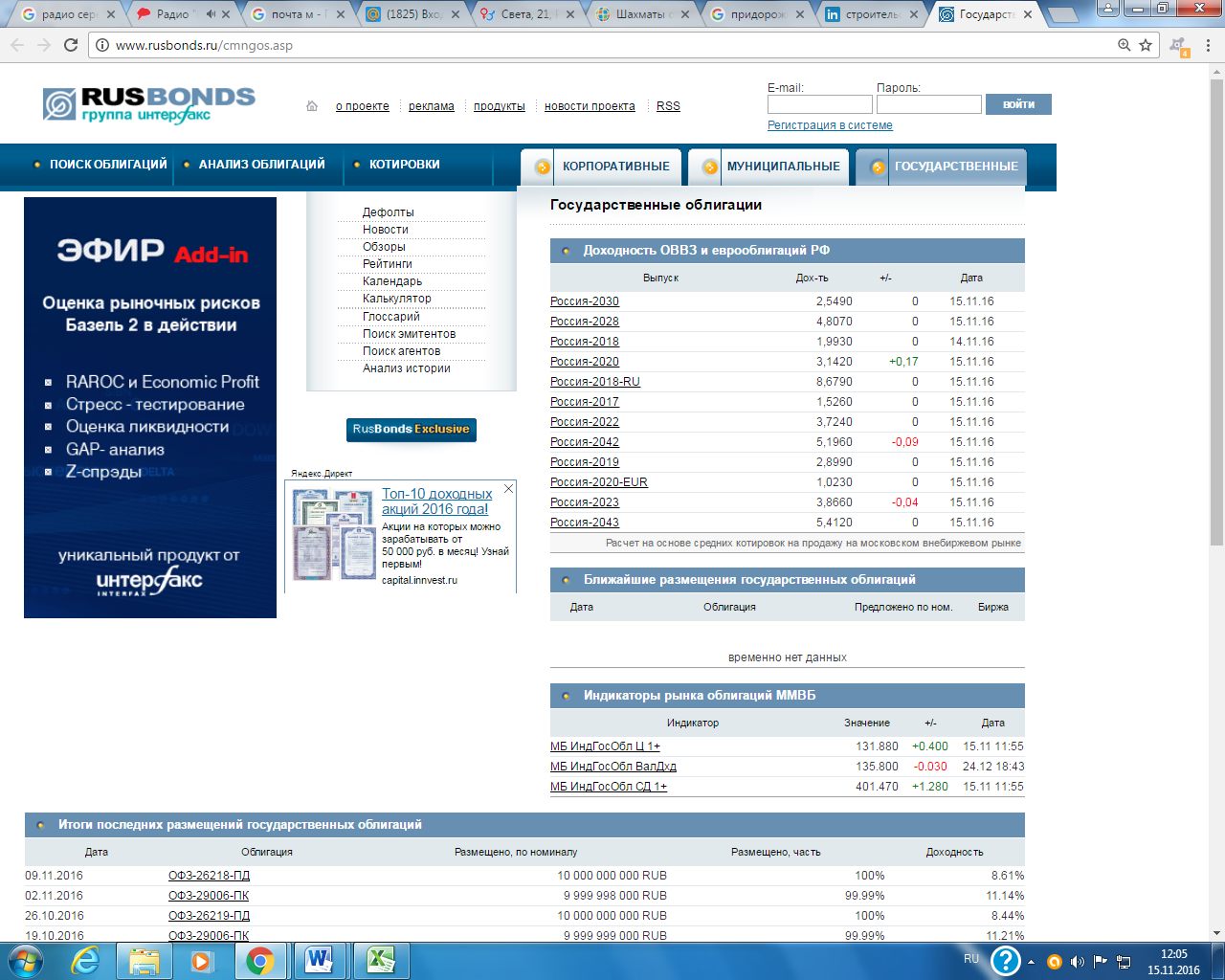 Период погашения данных облигаций наиболее близок к длительности проекта. Номинальная безрисковая ставка составила 3,7%. Кроме того, при расчете ставки дисконтирования необходимо учесть так называемую «премию за риск». Методические рекомендации по оценке эффективности инвестиционных проектов рекомендуют учитывать три типа риска: страновой риск; риск ненадежности участников проекта; риск неполучения предусмотренных проектом доходов.Таблица 8.Расчет ставки дисконтирования, %Таким образом, размер ставки дисконтирования, принятой в расчетах проекта, составил 18 %.Показатели рентабельности проектаТаблица 9.Показатели финансовой состоятельностиКак показал расчет показатели рентабельности будут иметь достаточно высокий уровень. Краткие пояснения по показателям рентабельностиТочка безубыточности - минимальный уровень производства, при котором величина выручки от реализации произведенного продукта, услуг равна издержкам производства и обращения этого продукта. Чтобы получать прибыль, фирма должна производить количество продукта, иметь объем деятельности, превышающие величину, соответствующую точке безубыточности. Если же объем ниже соответствующего этой точке, деятельность становится убыточной.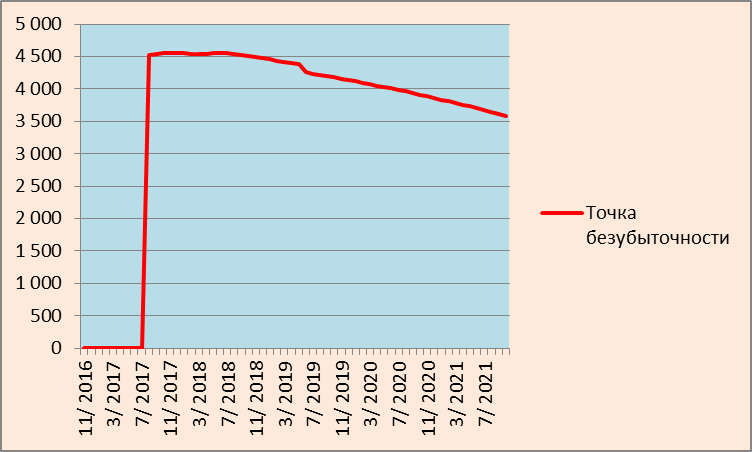 Запас прочности - разность между фактическим объемом выпуска и объемом выпуска в точке безубыточности. Часто рассчитывают процентное отношение запаса финансовой прочности к фактическому объему. Эта величина показывает на сколько процентов может снизиться объем реализации, чтобы предприятию удалось избежать убытка.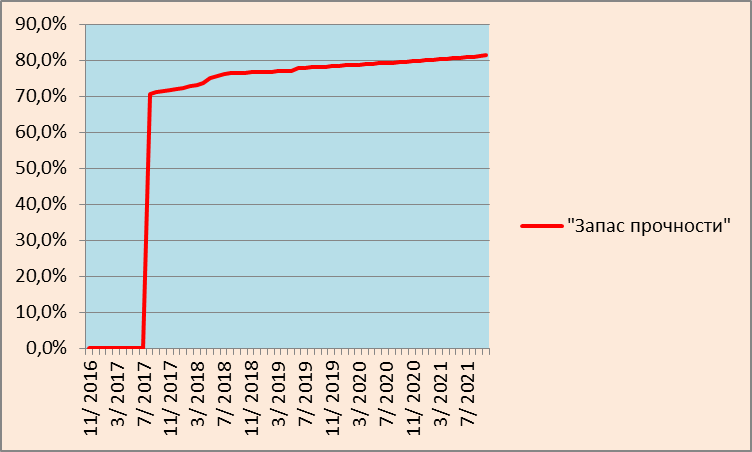 Прибыльность продаж - характеризует эффективность текущих операций и рассчитывается в модели как отношение чистой прибыли к выручке от реализации. Этот показатель не имеет непосредственного отношения к оценке эффективности инвестиций, однако является весьма полезным измерителем конкурентоспособности проектной продукции.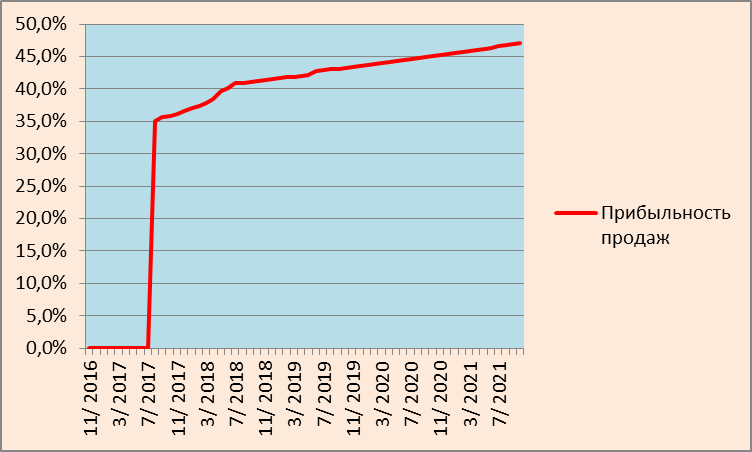 Рентабельность по EBITDA. Показатель EBITDA используется для долгосрочной оценки эффективности операций компании. Он представляет прибыль компании освобожденную от влияния налогового окружения и способов финансирования, а также от влияния организации учета (в части амортизации). Это позволяет успешно сравнивать отчетность различных компаний, а также эффективность работы компании в разные периоды. Несмотря на то, что непосредственно в расчетах финансовых коэффициентов EBITDA используется не часто, в качестве самостоятельного параметра он широко распространен.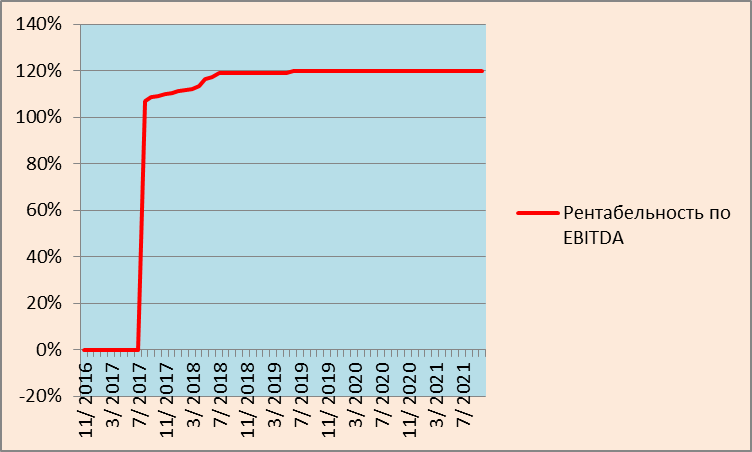 Рентабельность по чистой прибыли - отношение общей суммы прибыли к издержкам производства и реализации продукции. Показывает результативность текущих затрат.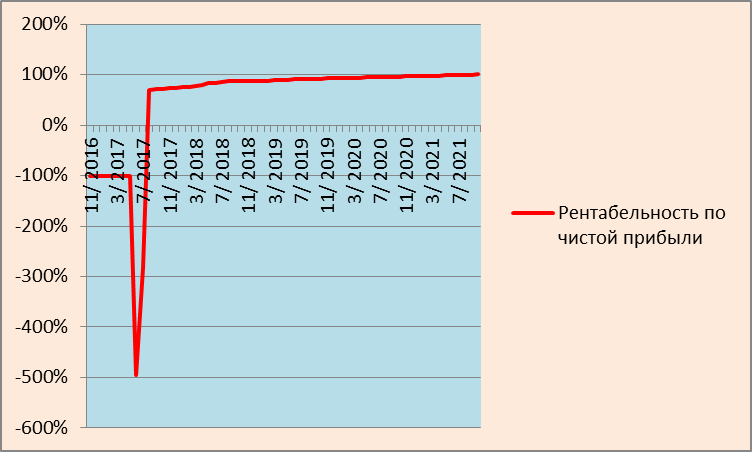 Общий коэффициент покрытия долга отражает то, с каким запасом обеспечиваются запланированные выплаты банку, связанные как с процентами, так и с возвратом основного долга. Чем больше этот показатель, тем больше уверенность банка в том, что платежи будут совершаться своевременно.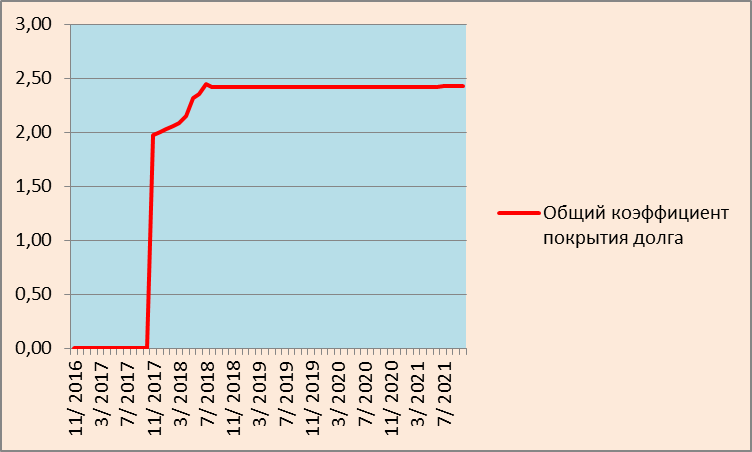 Показатели эффективности проектаВсе показатели эффективности инвестиций рассчитаны с применением ставки дисконтирования 18 %.По итогам расчетов финансовой модели проекта при использовании вышеприведенных в бизнес плане данных проект имеет следующие показатели эффективности:Таблица 10.Показатели эффективности проектаграфик 2. Окупаемость проекта (для полных инвестиционных затрат), тыс. руб.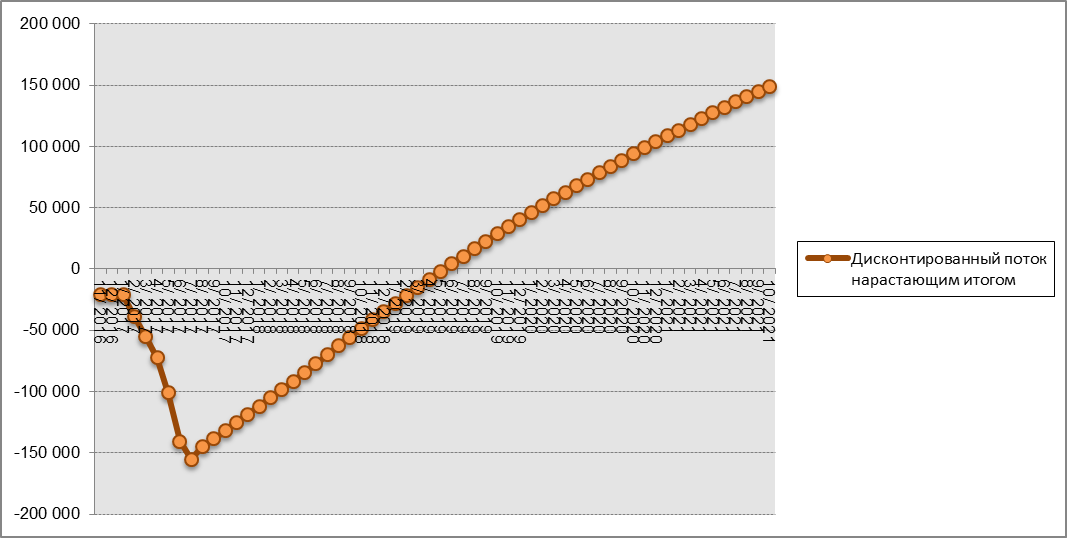 Эффективность проекта оценивается как выше среднего для данного уровня инвестиций и аналогичных проектов.Ставка дисконтирования - это та норма доходности (в %), которую необходимо получить инвестору на вложенный капитал. Т.е. проект является привлекательным для инвестора, если его норма доходности превышает ставку дисконтирования для любого другого способа вложения капитала с аналогичным риском.Кроме того, в расчетах использованы следующие показатели эффективности:Простой срок окупаемости (PBP) - продолжительность периода от начального момента до момента окупаемости. Начальным моментом обычно является начало операционной деятельности.Чистая приведенная стоимость (NPV) - показывает величину денежных средств, которую инвестор ожидает получить от проекта, после того, как денежные притоки окупят его первоначальные инвестиционные затраты и периодические денежные оттоки, связанные с осуществлением проекта.Дисконтированный срок окупаемости (DPBP) - это продолжительность периода от начального момента до момента окупаемости проекта с учетом дисконтирования.Внутренняя норма доходности (IRR) - это процентная ставка, при которой чистая приведенная стоимость равна 0. Норма доходности дисконтированных затрат (PI) - отношение суммы дисконтированных денежных притоков к сумме дисконтированных денежных оттоков.Оценка рисковВ данном разделе проводится качественный анализ рисков проекта, и даются общие рекомендации относительно методов борьбы с ними. Риски, связанные с реализацией настоящего проекта, можно разделить на несколько категорий.Неспецифические рискиК первой группе относятся неспецифические риски, т.е. прямо или косвенно угрожающие практически любому проекту. В этой категории можно выделить макроэкономические риски (ухудшение экономической ситуации в стране, колебания курсов валют и т.д.), административные риски (изменения правил согласования, налогового законодательства и пр.), а также возникновение форс-мажорных обстоятельств. Подробно рассматривать данную группу рисков не имеет смысла, поскольку снизить их вероятность практически невозможно.Основным методом борьбы с неспецифическими рисками является страхование проекта. Кроме того, частичной защитой от угроз данной категории будет являться гибкость и мобильность компании, позволяющие быстро реагировать на изменения и оперативно перестраиваться.Организационные рискиСреди рисков второй группы можно выделить следующие:Маркетинговые рискиК третьей категории относятся маркетинговые риски, связанные с возможным негативным влиянием рыночного окружения и концептуальными маркетинговыми просчетами проекта. Среди маркетинговых рисков можно выделить следующие:Из всего вышесказанного можно сделать следующий вывод: риски, связанные с реализацией проекта, не существенные, и большинство из них можно минимизировать с помощью грамотного управления.	Количественный анализЭто стандартный метод количественного анализа, который заключается в изменении значений критических параметров (в нашем случае физического объема продаж, цены реализации продукта), подстановке их в финансовую модель проекта и расчете показателей эффективности проекта при каждом таком изменении. Такой расчет проводится для всех критических факторов проекта. Степень их воздействия на итоговую эффективность проекта удобнее показать на графикахКоличественный анализ представляет собой анализ чувствительности проекта – изучения влияния количественных факторов на NPV полных инвестиционных затрат.В таблице 12  представлен анализ чувствительности. Было рассчитано влияние исходных показателей - цен на продукцию, объема реализации, общей величины инвестиций на основные результирующие показатели характеризующий эффективность проекта – NPV для полных инвестиционных затрат и суммарную чистую прибыль.Для анализа чувствительности для всех показателей был принят диапазон от 85% до 115%, с шагом изменений 5%. Проект показывает высокий уровень чувствительности к исходным показателям.Таблица 11.Анализ чувствительностиДиаграмма чувствительности NPV для полных инвестиционных затрат.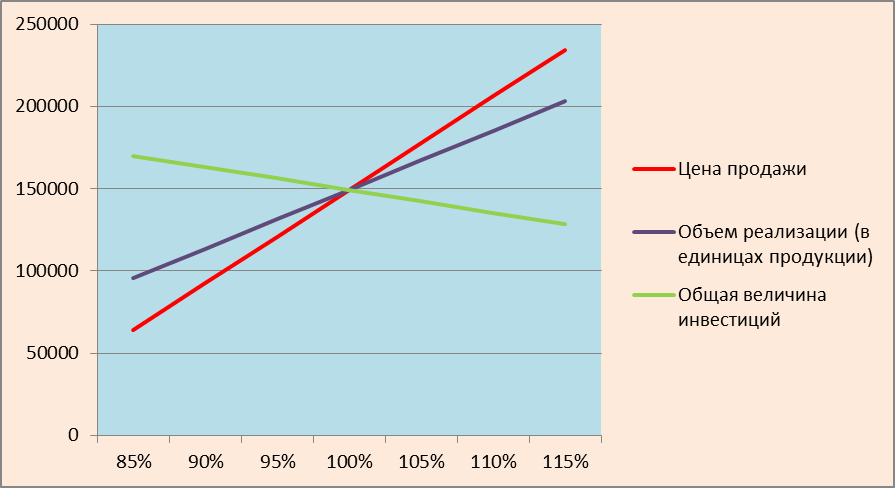 Диаграмма чувствительности NPV для суммарной чистой прибыли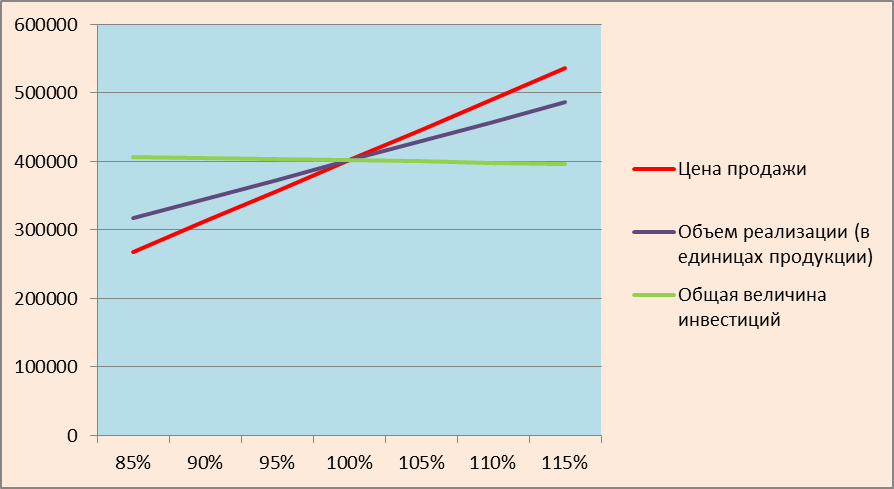 ПриложенияПРОГНОЗ ФИНАНСОВОЙ ОТЧЕТНОСТИТекущие затраты по ПроектуОтчет о прибылях и убытках Тыс. руб.	График: Чистая прибыль, тыс. руб.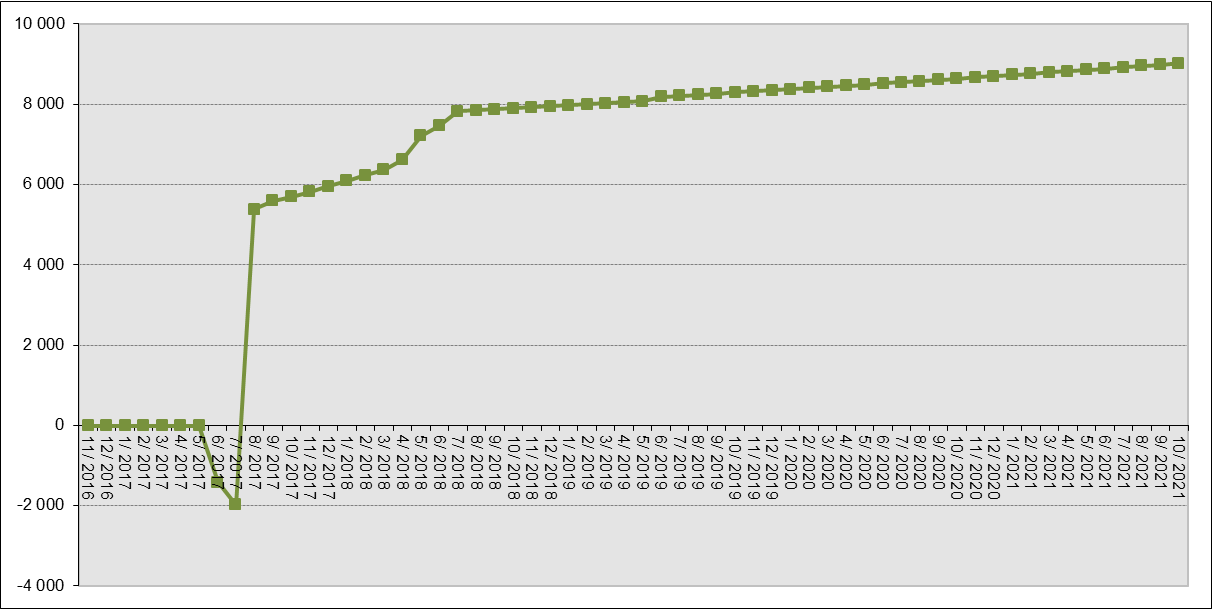 Отчет о движении денежных средствБалансовый отчетНаименование базового показателяДоля, %1Стоимость услуг5%2Объем реализации услуг5%3Величина инвестиций, тыс. руб.5% Услугиед. изм.в годОдноместный номеред.1800Двухместный номеред.3240Двухместный номер (люкс)ед.720Кафечек241920Продажа шиншт.1800Душевыеед.9000Прачечнаяед.27000Шиномонтажтыс. руб.4990СТОчас12960Мойкаед.17280Токарные работычас4320Эвакуациякм.200000Стоянкаед.37800Арендатыс. руб.6000показателиЕД. ИЗМ.ПОКАЗАТЕЛЬПростой срок окупаемостилет2,29Чистая приведенная стоимость (NPV)тыс. руб.       149 315Дисконтированный срок окупаемости (PBP)лет2,61Внутренняя норма рентабельности (IRR)%65,6 % Норма доходности дисконтированных затрат (PI)1,96Модифицированная IRR (MIRR)%35Суммарная чистая прибыльтыс. руб.401 427Суммарный денежный потоктыс. руб.288 825Статья11/ 201612/ 20161/ 20172/ 20173/ 20174/ 20175/ 20176/ 20177/ 2017Поступление денег от кредита5 000018 00018 00018 00031 00044 00016 000Погашение основного долга000000000Выплаченные проценты000000000Задолженность на конец текущего периода5 0425 0845 12623 31941 66360 16091 920137 053154 328Статья8/ 20179/ 201710/ 201711/ 201712/ 20171/ 20182/ 20183/ 20184/ 2018Поступление денег от кредита000000000Погашение основного долга0002 6942 7172 7392 7622 7852 808Выплаченные проценты0001 2961 2731 2511 2281 2041 181Задолженность на конец текущего периода155 614156 911158 218155 524152 807150 068147 306144 520141 712Статья5/ 20186/ 20187/ 20188/ 20189/ 201810/ 201811/ 201812/ 20181/ 2019Поступление денег от кредита000000000Погашение основного долга2 8322 8552 8792 9032 9272 9522 9763 0013 026Выплаченные проценты1 1571 1341 1101 0851 0611 0361 012987961Задолженность на конец текущего периода138 880136 024133 145130 242127 314124 363121 386118 385115 359Статья2/ 20193/ 20194/ 20195/ 20196/ 20197/ 20198/ 20199/ 201910/ 2019Поступление денег от кредита000000000Погашение основного долга3 0523 0773 1033 1283 1553 1813 2073 2343 261Выплаченные проценты936910884858832806779752725Задолженность на конец текущего периода112 307109 230106 127102 99999 84596 66493 45690 22286 961Статья11/ 201912/ 20191/ 20202/ 20203/ 20204/ 20205/ 20206/ 20207/ 2020Поступление денег от кредита000000000Погашение основного долга3 2883 3163 3433 3713 3993 4273 4563 4853 514Выплаченные проценты697670642614585557528499470Задолженность на конец текущего периода83 67380 35877 01573 64470 24466 81763 36159 87656 362Статья8/ 20209/ 202010/ 202011/ 202012/ 20201/ 20212/ 20213/ 20214/ 2021Поступление денег от кредита000000000Погашение основного долга3 5433 5733 6023 6323 6633 6933 7243 7553 786Выплаченные проценты440410380350320289258226195Задолженность на конец текущего периода52 81949 24645 64442 01238 34934 65630 93127 17623 390Статья5/ 20216/ 20217/ 20218/ 20219/ 202110/ 2021ИТОГОПоступление денег от кредита000000150 000Погашение основного долга3 8183 8503 8823 9143 9473 980158 218Выплаченные проценты163131996633033 079Задолженность на конец текущего периода19 57215 72211 8417 9263 9800ОбластьКилометражХарактеристикаМосковская0—71 кмВосемь полос от Москвы до съезда на Видное. После Видного шесть полос, автомагистраль. Качество дорог отличное. Формально весь участок магистрали в Московской области является платным, однако пункты оплаты есть только между большим и малым московским кольцом.Московская71—110 кмШесть полос на участке между Ситне-Щелкановым и Сайгатовым. На остальных участках четыре полосы, автомагистраль. Качество дорог отличноеТульскаяНа протяжении всей областиЧетыре полосы, качество покрытия отличное. По состоянию на сентябрь 2016 большая часть магистрали в пределах области состоит из платных участков: 93-211 км (стал платным 1 августа 2016), обход Богородицка и обход Ефремова. Разделитель направлений либо полоса безопасности.ЛипецкаяНа протяжении всей областиДорога для автомобилей, четыре полосы, отличного качества, разделитель направлений, полоса безопасности. Основная часть трассы по области состоит из двух платных участков: обход Яркина и Ельца (83 км) и обход Задонска и Хлевного (50 км).ВоронежскаяНа протяжении всей областиЧетыре полосы с разделителем, за исключением двухполосного участка 632-700 (Лосево-Павловск) с пробками в Лосеве. Качество покрытия колеблется от низкого до отличного. Участок от границы Ростовской области до Богучара по состоянию на конец 2015 г. находится на капремонте, движение по одной стороне проезжей части по одной полосе в каждую сторону. На обходе Воронежа 6 полос, данный участок стал платным феврале 2015 года[6]. С 12.11.2015 также стал платным участок 544-633 км.РостовскаяОт границы области до Каменска-ШахтинскогоЧетыре полосы с разделителем направлений. Качество покрытия от хорошего до отличного. Местами дефекты покрытия на правой полосе.РостовскаяОт Каменска-Шахтинского до Батайского постаЧетыре полосы, разделитель направлений либо полоса безопасности. Между Каменском-Шахтинским и его Лиховским микрорайоном опасный участок дороги (двойная сплошная без разделителя), аналогичный участок начинается за 3 км до Батайского поста. Качество покрытия колеблется от среднего до хорошего. Множество мостов или путепроводов в неудовлетворительном состоянии. Мост через р. Дон в г. Аксае сдан после капитального ремонта (с частичной реконструкцией) 1.07.2015 г. Участок трассы от ТЦ «Мега» Ростов-на-Дону до Аксайского моста по состоянию на 1.03.2016 в плохом состоянии.РостовскаяОт Батайского поста до границы Краснодарского краяЧетыре полосы, на большей части участка появилась полоса безопасности. Качество покрытия хорошее. Очень опасный участок от рынка "Орел" в районе Батайска и 5 км далее, в связи с отсутствием разделительной полосы. Проводится реконструкция участка с расширением трассы с созданием разделительной полосы и развязок, окончание планируется в 2016 г (на 1.10.2016 в работе находятся путепроводы над дорогой).Краснодарский крайОт границы края до станицы ДинскаяЧетыре полосы, разделитель направлений. Качество покрытия очень хорошее. Ближе к Ростовской области пара мостов через реки в неудовлетворительном состоянии.Краснодарский крайОт станицы Динская до г. КраснодараШесть полос с разделителем направлений, отличным покрытием и искусственным освещением от станицы Динская до развязки Стеклозавод. От развязки Стеклозавод до развязки Восточный обход-Северный выезд (примерно 1,5 км, включая пост ГАИ) старый нереконструированный участок примерно в 3 полосы без разметки и с неважным покрытием (находится на реконструкции). Далее 4 полосы с разделителем, качество покрытия хорошее.Краснодарский край, Республика АдыгеяОт г. Краснодара до г. Горячий КлючОт г. Краснодар до г. Адыгейск идет реконструкция дороги и строительство дорожной развязки. Качество дороги удовлетворительное. Предполагаемое окончание работ - 2016 г. От г. Адыгейск до границы Республики Адыгея четыре полосы с разделителем. Качество дороги очень хорошее. От границы Республики Адыгея до г. Горячий Ключ четыре полосы, на значительном протяжении действует режим автомагистрали. Качество покрытия отличное.Краснодарский крайОт г. Горячий Ключ до НовороссийскаДвухполосная либо трёхполосная (с чередованием для обгона) дорога. Очень много опасных участков. Ведётся строительство транспортной развязки с трассой М-27 (А-147) в Джубге, предполагаемый срок сдачи - 2016 г.Участок, кмРегионДлина, кмСтоимость проезда, руб.Бесплатная альтернативная дорога21—93Московская область7250—140Каширское шоссе (дублёр). В связи с тем, что пункт взимания платы расположены на 62-м и 71-м километрах, фактически проезд от пересечения со МКАД (21-й километр) до пересечения с Малым Московским Кольцом А107 (51-й километр). включая съезды на город Видное (22-й и 24-й км.), Домодедово (31-й, 34-й, 46-й км.), и на дорогу А107 (51-й км.) не оплачивается, хотя этот участок носит статус "платного".93—211Московская область — Тульская область11880—450Участки дорог регионального значения (через Кимовск, Донской, Узловую)225—260Тульская область3535—240старый обход г. Богородицка287—321Тульская область3435—240старый обход г. Ефремова330—414Липецкая область84100—480старый обход с. Яркина и г. Ельца417—464Липецкая область4760—320дорога через Задонск и Хлевное492—517Воронежская область2520—120дорога через Воронеж544—633Воронежская область89100—520участок из нескольких дорог различного значения, проходящий через Нововоронеж и Острогожск.Тульская областьласть273 км мотель-кафе «Шелковый Путь»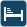 Слева при движении от Москвы, напротив поворота на д. Александровка. На противоположной стороне - кафе-гостиница «Домашний Уют». На территории мотеля: круглосуточный шиномонтаж, автозапчасти, масла, АЗС ТАТНЕФТЬ.273 км кафе-гостиница «Домашний Уют»С правой стороны при движении от Москвы, поворот на д. Александровка. Недалеко: АЗС ТАТНЕФТЬ, мотель «Шелковый Путь», шиномонтаж, автозапчасти.276 км мотельСлева при движении от Москвы, напротив поворота на д. Сухие Плоты.290 км кафе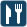 Слева при движении от Москвы, на въезде в пос. Красавка (после поворота на д. Турдей). На территории кафе: АЗС, шиномонтаж, через 750 м - АЗС ТНК.295 км        295 - придорожный комплекс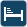 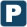 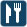 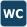 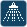 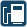 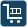 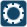 По обе стороны дороги при движении от Москвы, после дорожной развязки (Ростов-на-Дону, Куркино); на въезде в д. Большие Плоты. Рядом АЗС №294, минимаркет.325 км мотель «Привет»Справа при движении от Москвы. До Воронежа -186км, Ростова-на-Дону - 759 км. Рядом мотель с охраняемой автостоянкой; примерно через 1,5 км: кафе «У Мики», автозапчасти, шиномонтаж.325 км придорожный комплексС правой стороны при движении от Москвы, после дорожной развязки (Лобаново, Круглики). На территории комплекса - гостиница. Рядом и напротив - АЗС ГАЗПРОМ, минимаркет; через 500 м - мотель «Привет».327 км кафе «У Мики»С левой стороны при движении от Москвы. Рядом: АЗС ТНК, шиномонтаж, магазин автозапчастей. Примерно через 2 км - АЗС ЛУКОЙЛ.Липецкая область416 км мотель «Оазис»Слева при движении от Тулы, на въезде в д. Миролюбовка (впереди пункт взимания платы за проезд). Рядом кафе-отель «Дон-416 км», примерно через 500 м - АЗС ЛУКОЙЛ.416 км кафе-отель «Дон - 416 км»С левой стороны при движении от Тулы, на въезде в д. Миролюбовка (впереди пункт взимания платы за проезд). На территории отеля - СТО, рядом - мотель «Оазис»; примерно через 500 м - АЗС ЛУКОЙЛ.424 км         424км - придорожный сервис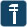 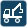 слева при движении от Москвы, платный участок м4. До разворота - 1км.Наименование должностиКоличество штатных единицОклад в месяц, тыс. руб.Итого ФОТКафеКафеКафеПовар22550Официант21530Итого480СТОСТОСТОСТОГлавный механик15050Слесарь по ремонту620120Токарь/фрезеровщик12020Сварщик22040Работник шиномонтажа12020Автоэлектрик13030Мойщик21530Итого14310Административный персоналАдминистративный персоналАдминистративный персоналДиректор16060Главный бухгалтер15454Инженер по строительству15050Итого3164БухгалтерияБухгалтерияБухгалтерияБухгалтериябухгалтер13030кассир11515Итого245ГостиницаГостиницаГостиницаГлавный администратор13030Сменный администратор22040Горничная41560Уборщица хозблока(прачечная, душевая)11515Итого8145Охранник41560Всего3515804№ ппНомера сметных расчетов и сметНаименование глав, объектов, работ и затратСметная стоимость, тыс. руб.Сметная стоимость, тыс. руб.Сметная стоимость, тыс. руб.Сметная стоимость, тыс. руб.Общая сметная стоимость, руб.№ ппНомера сметных расчетов и сметНаименование глав, объектов, работ и затратстроительных работмонтажных работоборудования, мебели, инвентаряпрочихОбщая сметная стоимость, руб.№ ппНомера сметных расчетов и сметНаименование глав, объектов, работ и затратстроительных работмонтажных работоборудования, мебели, инвентаряпрочихОбщая сметная стоимость, руб.№ ппНомера сметных расчетов и сметНаименование глав, объектов, работ и затратстроительных работмонтажных работоборудования, мебели, инвентаряпрочихОбщая сметная стоимость, руб.12345678Глава 1. Подготовительные работыГлава 1. Подготовительные работыГлава 1. Подготовительные работыГлава 1. Подготовительные работыГлава 1. Подготовительные работыГлава 1. Подготовительные работыГлава 1. Подготовительные работыГлава 1. Подготовительные работы0Итого по главе 100Глава 2. Основные объекты строительстваГлава 2. Основные объекты строительстваГлава 2. Основные объекты строительстваГлава 2. Основные объекты строительстваГлава 2. Основные объекты строительстваГлава 2. Основные объекты строительстваГлава 2. Основные объекты строительстваГлава 2. Основные объекты строительства1ОС №01СТО1845,722,12156,22024,02ОС №02Гостиница,кафе3674,3161,062191,625926,99Итого по Главе 25520,0183,182347,827951,01Глава 3. Объекты вспомогательного назначенияГлава 3. Объекты вспомогательного назначенияГлава 3. Объекты вспомогательного назначенияГлава 3. Объекты вспомогательного назначенияГлава 3. Объекты вспомогательного назначенияГлава 3. Объекты вспомогательного назначенияГлава 3. Объекты вспомогательного назначенияГлава 3. Объекты вспомогательного назначения2ОС № 03Хоз.блок771,4110,5828,11810,1Итого по Главе 3771,4110,5828,11810,1Глава 4. Объекты энергетического хозяйстваГлава 4. Объекты энергетического хозяйстваГлава 4. Объекты энергетического хозяйстваГлава 4. Объекты энергетического хозяйстваГлава 4. Объекты энергетического хозяйстваГлава 4. Объекты энергетического хозяйстваГлава 4. Объекты энергетического хозяйстваГлава 4. Объекты энергетического хозяйства4ОС № 04КТП22,0899,08121,16Итого по Главе 4022,0899,08121,16Глава 5. Объекты транспортного хозяйства и связиГлава 5. Объекты транспортного хозяйства и связиГлава 5. Объекты транспортного хозяйства и связиГлава 5. Объекты транспортного хозяйства и связиГлава 5. Объекты транспортного хозяйства и связиГлава 5. Объекты транспортного хозяйства и связиГлава 5. Объекты транспортного хозяйства и связиГлава 5. Объекты транспортного хозяйства и связи4ОС № 05Наружные сети связи1,071,07Итого по Главе 51,07001,07Глава 6. Наружные сети и сооружения водоснабжения, канализации, теплоснабжения и газоснабженияГлава 6. Наружные сети и сооружения водоснабжения, канализации, теплоснабжения и газоснабженияГлава 6. Наружные сети и сооружения водоснабжения, канализации, теплоснабжения и газоснабженияГлава 6. Наружные сети и сооружения водоснабжения, канализации, теплоснабжения и газоснабженияГлава 6. Наружные сети и сооружения водоснабжения, канализации, теплоснабжения и газоснабженияГлава 6. Наружные сети и сооружения водоснабжения, канализации, теплоснабжения и газоснабженияГлава 6. Наружные сети и сооружения водоснабжения, канализации, теплоснабжения и газоснабженияГлава 6. Наружные сети и сооружения водоснабжения, канализации, теплоснабжения и газоснабжения5ОС № 06НВК456,710346,94803,65Итого по Главе 6456,710346,94803,65Глава 7. Благоустройство и озеленение территорииГлава 7. Благоустройство и озеленение территорииГлава 7. Благоустройство и озеленение территорииГлава 7. Благоустройство и озеленение территорииГлава 7. Благоустройство и озеленение территорииГлава 7. Благоустройство и озеленение территорииГлава 7. Благоустройство и озеленение территорииГлава 7. Благоустройство и озеленение территории6ОС № 07Благоустройство территории11510,22011510,22Итого по Главе 711510,22011510,22Итого по Главам 1-718259,42115,842821,9521197,21Глава 8. Временные здания и сооруженияГлава 8. Временные здания и сооруженияГлава 8. Временные здания и сооруженияГлава 8. Временные здания и сооруженияГлава 8. Временные здания и сооруженияГлава 8. Временные здания и сооруженияГлава 8. Временные здания и сооруженияГлава 8. Временные здания и сооружения7ГСН 81-05-01-2001 п.4.2Временные здания и сооружения          1.8%328,672,09330,75Итого по Главе 8328,672,09326,58Итого по Главам 1-818588,09117,932821,9521523,79Глава 9. Прочие работы и затратыГлава 9. Прочие работы и затратыГлава 9. Прочие работы и затратыГлава 9. Прочие работы и затратыГлава 9. Прочие работы и затратыГлава 9. Прочие работы и затратыГлава 9. Прочие работы и затратыГлава 9. Прочие работы и затраты8ГСН-81-05-02-2007 п.11.4Производство работ в зимнее время - 1,5%278,821,77280,599Письмо Гос. Рос. От 05.07.2000Страхование строительных рисков 1%187,06187,0610Пусконаладочные работы10,0010,00Итого по Главе 9278,821,77197,06467,65Итого по Главам 1-918866,91119,692821,95197,0622005,62Глава 10. Содержание службы заказчика. Строительный контрольГлава 10. Содержание службы заказчика. Строительный контрольГлава 10. Содержание службы заказчика. Строительный контрольГлава 10. Содержание службы заказчика. Строительный контрольГлава 10. Содержание службы заказчика. Строительный контрольГлава 10. Содержание службы заказчика. Строительный контрольГлава 10. Содержание службы заказчика. Строительный контрольГлава 10. Содержание службы заказчика. Строительный контрольСтроительный контроль 0,00Итого по Главе 100,000,00Глава 12. Проектные и изыскательские работыГлава 12. Проектные и изыскательские работыГлава 12. Проектные и изыскательские работыГлава 12. Проектные и изыскательские работыГлава 12. Проектные и изыскательские работыГлава 12. Проектные и изыскательские работыГлава 12. Проектные и изыскательские работыГлава 12. Проектные и изыскательские работыПроектные работы                            0,000,00Геологические и геодезические работы 48/1,18/3,7 0,000,0011Авторский надзор  0,000,00Итого по Главе 120,000,00Итого по Главам 1-1218866,91119,692821,95197,0622005,62Непредвиденные затратыНепредвиденные затратыНепредвиденные затратыНепредвиденные затратыНепредвиденные затратыНепредвиденные затратыНепредвиденные затратыНепредвиденные затраты12МДС 81-35.2004 п.4.96Непредвиденные затраты - 2%377,342,3956,443,94440,11Итого с Непредвиденные затраты19244,25122,092878,39201,0022445,73Итого в базовом уровне цен 2001г.19244,25122,092878,39201,0022445,73Итого в текущем уровне цен по состоянию на 2кв. 2014г. (Письмо Минрегиона № 8367-ЕС/08 от 15.05.2014 г.)114118,40723,989728,952617,51127188,84в том числе:СМР=5,93оборудование=3,38Прочие=8.88Страхование 8,881694,32Авторский надзор  3,640,00Проектные и изыскательские работы819,46Пусконаладочные работы 10,17103,73НДС 18%20541,31130,321751,21471,1522893,99Всего по сводному расчету134659,71854,3011480,173088,66150082,83Услугиед. изм.в суткив месяцв годОдноместный номеред.51501800Двухместный номеред.92703240Двухместный номер (люкс)ед.260720Кафечек67220160241920Продажа шиншт.51501800Душевыеед.257509000Прачечнаяед.75225027000Шиномонтажтыс. руб.415,83334990СТОчас36108012960Мойкаед.48144017280Токарные работычас123604320Эвакуациякм.555,555616666,67200000Стоянкаед.105315037800Арендатыс. руб.5006000УслугиЕд. изм.Расчетная стоимость, Одноместный номерРуб./сутки1500Двухместный номерРуб./сутки2000Двухместный номер (люкс)Руб./сутки4000КафеСредний чек, руб300 Продажа шинЕд./руб32500Душевыеед./руб.100Прачечная3 кг/руб.30Шиномонтажтыс. руб.СТОРуб. /час2300МойкаРуб/ед.1500Токарные работыРуб. /час620ЭвакуацияРуб. /км.50СтоянкаРуб./сутки150Арендатыс. руб.Услуги2017 г.2018 г.2019 г.2020 г.2021 г.ИТОГООдноместный номер9322 5722 7002 7002 25011 153Двухместный номер2 2366 1726 4806 4805 40026 768Двухместный номер (люкс)9942 7432 8802 8802 40011 897Кафе25 03969 12972 57672 57660 480299 799Продажа шин20 18355 72158 50058 50048 750241 654Душевые3118579009007503 718Прачечная2797728108106753 346Шиномонтаж1 7224 7534 9904 9904 15820 613СТО10 28428 39229 80829 80824 840123 132Мойка8 94224 68925 92025 92021 600107 071Токарные работы9242 5512 6782 6782 23211 064Эвакуация3 4509 52510 00010 0008 33341 308Стоянка1 9565 4015 6705 6704 72523 422Аренда2 0705 7156 0006 0005 00024 785 = Итого79 320218 992229 912229 912191 594949 730Статья11/ 201612/ 20161/ 20172/ 20173/ 20174/ 20175/ 20176/ 20177/ 2017Поступление денег от кредита5 000018 00018 00018 00031 00044 00016 000Погашение основного долга000000000Выплаченные проценты000000000Задолженность на конец текущего периода5 0425 0845 12623 31941 66360 16091 920137 053154 328Статья8/ 20179/ 201710/ 201711/ 201712/ 20171/ 20182/ 20183/ 20184/ 2018Поступление денег от кредита000000000Погашение основного долга0002 6942 7172 7392 7622 7852 808Выплаченные проценты0001 2961 2731 2511 2281 2041 181Задолженность на конец текущего периода155 614156 911158 218155 524152 807150 068147 306144 520141 712Статья5/ 20186/ 20187/ 20188/ 20189/ 201810/ 201811/ 201812/ 20181/ 2019Поступление денег от кредита000000000Погашение основного долга2 8322 8552 8792 9032 9272 9522 9763 0013 026Выплаченные проценты1 1571 1341 1101 0851 0611 0361 012987961Задолженность на конец текущего периода138 880136 024133 145130 242127 314124 363121 386118 385115 359Статья2/ 20193/ 20194/ 20195/ 20196/ 20197/ 20198/ 20199/ 201910/ 2019Поступление денег от кредита000000000Погашение основного долга3 0523 0773 1033 1283 1553 1813 2073 2343 261Выплаченные проценты936910884858832806779752725Задолженность на конец текущего периода112 307109 230106 127102 99999 84596 66493 45690 22286 961Статья11/ 201912/ 20191/ 20202/ 20203/ 20204/ 20205/ 20206/ 20207/ 2020Поступление денег от кредита000000000Погашение основного долга3 2883 3163 3433 3713 3993 4273 4563 4853 514Выплаченные проценты697670642614585557528499470Задолженность на конец текущего периода83 67380 35877 01573 64470 24466 81763 36159 87656 362Статья8/ 20209/ 202010/ 202011/ 202012/ 20201/ 20212/ 20213/ 20214/ 2021Поступление денег от кредита000000000Погашение основного долга3 5433 5733 6023 6323 6633 6933 7243 7553 786Выплаченные проценты440410380350320289258226195Задолженность на конец текущего периода52 81949 24645 64442 01238 34934 65630 93127 17623 390Статья5/ 20216/ 20217/ 20218/ 20219/ 202110/ 2021ИТОГОПоступление денег от кредита000000150 000Погашение основного долга3 8183 8503 8823 9143 9473 980158 218Выплаченные проценты163131996633033 079Задолженность на конец текущего периода19 57215 72211 8417 9263 9800ПОКАЗАТЕЛЬУРОВЕНЬНоминальная безрисковая ставка3,7Страновой риск, в том числе:6,8социально-политический0,8внутриэкономический3внешнеэкономический3Ненадежность участников проекта2,5Риск недополучения доходов 5Ставка дисконта18Показательед. изм.2017 г.2018 г.2019 г.2020 г.2021 г.Рентабельность активов%13,6%42,2%37,1%31,5%28,0%Рентабельность собственного капитала%-989,3%150,2%62,7%39,7%29,9%Рентабельность внеоборотных активов%15,9%61,2%72,8%80,6%88,6%Прямые расходы к выручке от реализации%48,3%46,5%45,7%45,5%45,5%Прибыльность продаж%35,9%39,8%42,6%44,5%46,3%Доля постоянных  затрат%75,1%35,9%32,4%29,8%27,2%Точка безубыточноститыс. руб.4 5494 5294 2903 9933 713"Запас прочности"%71,3%75,1%77,6%79,2%80,6%Рентабельность по EBITDA%45%116%120%120%120%Рентабельность по EBIT%-17%108%112%113%113%Рентабельность по чистой прибыли %-76%83%90%95%99%Общий коэффициент покрытия долгаразы1,982,292,422,422,42показателиЕД. ИЗМ.ПОКАЗАТЕЛЬПростой срок окупаемостилет2,29Чистая приведенная стоимость (NPV)тыс. руб.       149 315Дисконтированный срок окупаемости (PBP)лет2,61Внутренняя норма рентабельности (IRR)%65,6 % Норма доходности дисконтированных затрат (PI)1,96Модифицированная IRR (MIRR)%35Суммарная чистая прибыльтыс. руб.401 427Суммарный денежный потоктыс. руб.288 825№ОписаниеСтепень угрозыМетоды борьбыУвеличение сроков реализации проекта по организационным причинамУвеличение сроков реализации проекта по организационным причинамУвеличение сроков реализации проекта по организационным причинамУвеличение сроков реализации проекта по организационным причинам1Некоторые риски проекта демонстрируют положительную зависимость от времени, данная угроза требует особого внимания, т.к. затягивание сроков реализации проекта увеличивает другие риски (например, маркетинговые).Вероятность данного риска находится в прямой зависимости от организационных усилий по реализации проекта.Минимизировать данную угрозу можно путем разработки подробного календарного плана и строгого следования правилам проджект-менеджмента. Возникновение непредвиденных технологических трудностейВозникновение непредвиденных технологических трудностейВозникновение непредвиденных технологических трудностейВозникновение непредвиденных технологических трудностей2При реализации практически любого проекта есть вероятность появления непредвиденных проблем технического характера.Вероятность возникновения технологических сложностей существуют, но не очень велика, поскольку техническая сторона проекта детально проработана его инициатором.Минимизировать данную угрозу можно путем найма консультантов, специалистов высокого уровня. Нарушение договоренностей со стороны внешних участников проектаНарушение договоренностей со стороны внешних участников проектаНарушение договоренностей со стороны внешних участников проектаНарушение договоренностей со стороны внешних участников проекта3К данной группе относятся такие риски, как изменение условий так например стоимости и сроков строительства, поставки оборудования, условий финансирования и пр. могут привести к серьезным проблемам на стадии реализации проекта.Вероятность нарушения договоренностей со стороны внешних участников проекта невысока, поскольку со многими из них уже налажены партнерские отношения и установлены личные связи.Для минимизации данных угроз необходимо четко прописывать обязательства сторон и юридически оформлять все договоренности.№ОписаниеСтепень угрозыМетоды борьбыРиски, связанные с действиями конкурентов.Расчет показателей проекта проводился исходя из допущения, что конкурентная ситуация в ближайшее время принципиально не изменится. Если же действия конкурентов будут активными, это может негативно отразиться на перспективах проекта.Риски, связанные с действиями конкурентов.Расчет показателей проекта проводился исходя из допущения, что конкурентная ситуация в ближайшее время принципиально не изменится. Если же действия конкурентов будут активными, это может негативно отразиться на перспективах проекта.Риски, связанные с действиями конкурентов.Расчет показателей проекта проводился исходя из допущения, что конкурентная ситуация в ближайшее время принципиально не изменится. Если же действия конкурентов будут активными, это может негативно отразиться на перспективах проекта.Риски, связанные с действиями конкурентов.Расчет показателей проекта проводился исходя из допущения, что конкурентная ситуация в ближайшее время принципиально не изменится. Если же действия конкурентов будут активными, это может негативно отразиться на перспективах проекта.1Выход на рынок новых игроков.Вероятность данного риска существует, поскольку благоприятная рыночная конъюнктура будет привлекать на рынок новых игроков. Сдерживающим фактором является высокая инвестиционная стоимость и тем что предложить цены еще более низкие чем у Инициатора вряд ли возможно.Выходящие на рынок компании, смогут конкурировать с настоящим проектом. Минимизация риска, как собственно и идея проекта, это, успеть занять свою нишу. При достаточной насыщенности рынка, нет мотивации создавать новые компании. Переоценка Плана продажФинансовые показатели проекта довольно сильно зависят от сроков и объемов реализации. К невыполнению плана продаж может привести переоценка востребованности продукции проекта на рынке, пробелы в маркетинге. Переоценка Плана продажФинансовые показатели проекта довольно сильно зависят от сроков и объемов реализации. К невыполнению плана продаж может привести переоценка востребованности продукции проекта на рынке, пробелы в маркетинге. Переоценка Плана продажФинансовые показатели проекта довольно сильно зависят от сроков и объемов реализации. К невыполнению плана продаж может привести переоценка востребованности продукции проекта на рынке, пробелы в маркетинге. Переоценка Плана продажФинансовые показатели проекта довольно сильно зависят от сроков и объемов реализации. К невыполнению плана продаж может привести переоценка востребованности продукции проекта на рынке, пробелы в маркетинге. 2Переоценка спросаВероятность низка, поскольку проект планируется на базе конкретных потребностей и заказов существующих потенциальных покупателей.Тем не менее, снизить последствия переоценки спроса можно с помощью налаживания эффективных каналов продаж, проведения продуманной маркетинговой стратегии. 3Неэффективность программы продвиженияВероятность этого риска низка, поскольку заниматься продвижением продукции будут менеджеры, имеющие большой опыт продвижения на рынке.Основным методом снижения данного риска является проведение дополнительных маркетинговых исследований и привлечение к проекту опытных специалистов для разработки и реализации маркетинговых мероприятий.ПОКАЗАТЕЛЬ85%90%95%100%105%110%115%NPV для полных инвестиционных затратNPV для полных инвестиционных затратNPV для полных инвестиционных затратNPV для полных инвестиционных затратNPV для полных инвестиционных затратNPV для полных инвестиционных затратNPV для полных инвестиционных затратNPV для полных инвестиционных затратЦена продажи6411892517120916149315177714206112234511Объем реализации (в единицах продукции)95425113388131352149315167278185241203204Общая величина инвестиций170153163207156261149315142369135423128477Суммарная чистая прибыльСуммарная чистая прибыльСуммарная чистая прибыльСуммарная чистая прибыльСуммарная чистая прибыльСуммарная чистая прибыльСуммарная чистая прибыльСуммарная чистая прибыльЦена продажи267515312152356789401427446064490701535338Объем реализации (в единицах продукции)316983345131373279401427429574457722485870Общая величина инвестиций406638404901403164401427399689397952396215Статья11/ 201612/ 20162017 г.2018 г.2019 г.2020 г.2021 г.ИТОГОПрямые производственные расходыРасходы на материалы и комплектующие0027 54476 04479 83679 83666 530329 791Зарплата основного производственного персонала002 6756 4206 4206 4205 35027 285ЕСН на зарплату основного произв. персонала008031 9261 9261 9261 6058 186затраты на чистящие средства и прочие материалы хозяйственного назначения002085005005004172 125Общие производственные расходыЗарплата вспомогательного произв. персонала003007207207206003 060ЕСН на зарплату вспомогательного произв. персонала0090216216216180918Амортизация17174 6008 4607 9007 5006 25034 744Земельный и другие налоги, относимые на текущие затраты00000000Электроэнергия001 0852 6042 6042 6042 17011 067Вывоз мусора0055132132132110561Сточные воды0075180180180150765Газ001 3753 3003 3003 3002 75014 025Ремонт и техобслуживание зданий и сооружений005451 3081 3081 3081 0905 559Административные расходыЗарплата административного персонала001 0452 5082 5082 5082 09010 659ЕСН на зарплату административного персонала003147527527526273 198 = Итого: затраты в отчете о прибылях и убытках171740 713105 071108 303107 90389 919451 942 = Итого: оплата текущих расходов0036 11396 611100 403100 40383 669417 198Статья11/ 201612/ 20162017 г.2018 г.2019 г.2020 г.2021 г.ИТОГОВыручка (нетто)0079 320218 992229 912229 912191 594949 730Себестоимость171739 355101 810105 042104 64287 202438 085в том числе    Сырье и материалы0027 54476 04479 83679 83666 530329 791    Оплата производственного персонала003 8689 2829 2829 2827 73539 449    Прочие производственные расходы003 3438 0248 0248 0246 68734 102    Амортизация17174 6008 4607 9007 5006 25034 744Валовая прибыль-17-1739 965117 181124 870125 270104 392511 644Оплата административного и коммерческого персонала001 3593 2603 2603 2602 71713 857Проценты008 86813 4459 8105 7951 46039 377Прибыль (убыток) от операционной деятельности-17-1729 738100 476111 800116 215100 215458 410Прибыль до налогообложения-17-1729 738100 476111 800116 215100 215458 410Налог на прибыль004 75913 13913 79513 79511 49656 984Чистая прибыль (убыток)-17-1724 97987 33798 005102 42088 719401 427Статья11/ 201612/ 20162017 г.2018 г.2019 г.2020 г.2021 г.ИТОГОПоступления от продаж0079 320218 992229 912229 912191 594949 730Затраты на материалы и комплектующие00-27 544-76 044-79 836-79 836-66 530-329 791Зарплата00-4 020-9 648-9 648-9 648-8 040-41 004Общие затраты00-3 343-8 024-8 024-8 024-6 687-34 102Налоги00-5 965-16 034-16 689-16 689-13 908-69 285Выплата процентов по кредитам00-2 569-13 445-9 810-5 795-1 460-33 079Денежные потоки от операционной деятельности0035 87895 797105 905109 92094 969442 469Инвестиции в здания и сооружения-5 0000-145 0000000-150 000Прирост чистого оборотного капитала004 0575170004 574Денежные потоки от инвестиционной деятельности-5 0000-140 943517000-145 426Поступления кредитов5 0000145 0000000150 000Возврат кредитов00-5 411-34 423-38 027-42 009-38 349-158 218Денежные потоки от финансовой деятельности5 0000139 589-34 423-38 027-42 009-38 349-8 218Суммарный денежный поток за период0034 52461 89267 87867 91156 620288 825Денежные средства на начало периода00034 52496 416164 293232 204Денежные средства на конец периода0034 52496 416164 293232 204288 825Статья11/ 201612/ 20162017 г.2018 г.2019 г.2020 г.2021 г.Денежные средства0034 52496 416164 293232 204288 825Суммарные оборотные активы0034 52496 416164 293232 204288 825Внеоборотные активы3 9833 967147 286138 826130 926123 426117 176    здания и сооружения3 9833 967145 926138 426130 926123 426117 176    оборудование и прочие активы001 360400000Незавершенные капиталовложения1 0421 08400000Суммарные внеоборотные активы5 0255 050147 286138 826130 926123 426117 176 = ИТОГО АКТИВОВ5 0255 050181 810235 242295 220355 631406 001Расчеты с бюджетом003 6554 1724 1724 1724 172Расчеты с персоналом00402402402402402Суммарные краткосрочные обязательства004 0574 5744 5744 5744 574Долгосрочные обязательства5 0425 084152 807118 38580 35838 3490Нераспределенная прибыль-17-3324 946112 283210 288312 708401 427Суммарный собственный капитал-17-3324 946112 283210 288312 708401 427 = ИТОГО ПАССИВОВ5 0255 050181 810235 242295 220355 631406 001